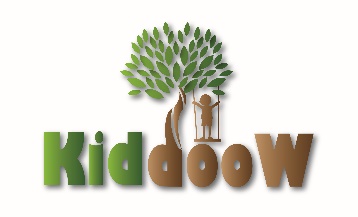 Obrazec za vračilo izdelka v garancijoSpoštovani! Prosimo Vas, da nam pomagate pri reševanju popravila v garancijski dobi. Čim bolj podrobno izpolnite obrazec za vračilo izdelka v garancijo in nam ga posredujte na e-mail: info@kiddoow.com. Priložite tudi originalni račun. Pri obravnavanju vašega vračila izdelka bo podjetje Rajles d.o.o. upošteval Splošne pogoje poslovanja.Podroben opis razloga za vračilo v garancijo:______________________________________________________________________________________________________________________________________________________________________________________________________________________________________________________Kraj in datum: ……………………………………………………	Podpis kupca: ……………………………………………….PODATKI KUPCAPODATKI KUPCAIme:Priimek:Ulica in hišna številka:Ulica in hišna številka:Poštna številka in kraj:Poštna številka in kraj:Telefon:E-mail:Naziv banke:Številka računa:IZDELKI (Vse podatke za vpis najdete na računu, ki ste ga prejeli ob nakupu.)IZDELKI (Vse podatke za vpis najdete na računu, ki ste ga prejeli ob nakupu.)IZDELKI (Vse podatke za vpis najdete na računu, ki ste ga prejeli ob nakupu.)IZDELKI (Vse podatke za vpis najdete na računu, ki ste ga prejeli ob nakupu.)Datum računa prejetega izdelka:Kdaj je bila napaka odkrita (datum):NAZIV IZDELKANAZIV IZDELKAKOLIČINACENANaslov za pošiljanje izdelka:Rajles d.o.o.Janškovo selo 24 a3320 Velenje